Postępowanie o udzielanie zamówienia publicznego o wartości poniżej 130.000 zł.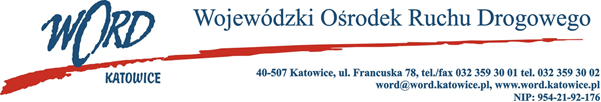 Katowice, dnia 26.04.2024 r.Zapytanie ofertoweSpecyfikacjaPodstawa prawna.Zamówienie jest prowadzone zgodnie z regulaminem Wojewódzkiego Ośrodka Ruchu Drogowego w  Katowicach w sprawie udzielania zamówień publicznych o wartości mniejszej niż 130.000,00 zł Opis przedmiotu zamówienia.Przedmiotem zamówienia jest wybór Wykonawcy, który zaprojektuje i dostarczy plansze edukacyjne na potrzeby Wojewódzkiego Ośrodka Ruchu Drogowego w Katowicach.Specyfikacja:Projekt oraz druk na PCV 3 mm rozmiar B1:Plansza z sygnałami świetlnymi, wraz z umieszczonym pod znakiem opisem zgodnym z  Rozporządzeniem Ministrów Infrastruktury oraz Spraw Wewnętrznych i Administracji w sprawie znaków i sygnałów drogowych Dz.U. 2019 poz.454), w rogu planszy logo WORD Katowice – 3 sztuki,Plansza znaki drogowe poziome, wraz z umieszczonym pod znakiem opisem zgodnym z  Rozporządzeniem Ministrów Infrastruktury oraz Spraw Wewnętrznych i Administracji w sprawie znaków i sygnałów drogowych Dz.U. 2019 poz.454), w rogu planszy logo WORD Katowice – 3 sztuki,Plansza dodatkowe znaki pionowe, wraz z umieszczonym pod znakiem opisem zgodnym z  Rozporządzeniem Ministrów Infrastruktury oraz Spraw Wewnętrznych i Administracji w sprawie znaków i sygnałów drogowych Dz.U. 2019 poz.454), w rogu planszy logo WORD Katowice – 3 sztuki, Plansz tabliczki do znaków drogowych, wraz z umieszczonym pod znakiem opisem zgodnym z  Rozporządzeniem Ministrów Infrastruktury oraz Spraw Wewnętrznych i Administracji w sprawie znaków i sygnałów drogowych Dz.U. 2019 poz.454), w rogu planszy logo WORD Katowice – 3 sztuki,Plansza znaki uzupełniające, wraz z umieszczonym pod znakiem opisem zgodnym z  Rozporządzeniem Ministrów Infrastruktury oraz Spraw Wewnętrznych i Administracji w sprawie znaków i sygnałów drogowych Dz.U. 2019 poz.454), w rogu planszy logo WORD Katowice – 3 sztuki,Plansza znaki kierunku i miejscowości, wraz z umieszczonym pod znakiem opisem zgodnym z  Rozporządzeniem Ministrów Infrastruktury oraz Spraw Wewnętrznych i Administracji w sprawie znaków i sygnałów drogowych Dz.U. 2019 poz.454), w rogu planszy logo WORD Katowice – 3 sztuki,Plansza znaki informacyjne, wraz z umieszczonym pod znakiem opisem zgodnym z  Rozporządzeniem Ministrów Infrastruktury oraz Spraw Wewnętrznych i Administracji w sprawie znaków i sygnałów drogowych Dz.U. 2019 poz.454), w rogu planszy logo WORD Katowice – 3 sztuki,Plansza znaki nakazu, wraz z umieszczonym pod znakiem opisem zgodnym z  Rozporządzeniem Ministrów Infrastruktury oraz Spraw Wewnętrznych i Administracji w sprawie znaków i sygnałów drogowych Dz.U. 2019 poz.454), w rogu planszy logo WORD Katowice – 3 sztuki,Plansza znaki zakazu, wraz z umieszczonym pod znakiem opisem zgodnym z  Rozporządzeniem Ministrów Infrastruktury oraz Spraw Wewnętrznych i Administracji w sprawie znaków i sygnałów drogowych Dz.U. 2019 poz.454), w rogu planszy logo WORD Katowice – 3 sztuki,Plansza znaki ostrzegawcze, wraz z umieszczonym pod znakiem opisem zgodnym z  Rozporządzeniem Ministrów Infrastruktury oraz Spraw Wewnętrznych i Administracji w sprawie znaków i sygnałów drogowych Dz.U. 2019 poz.454), w rogu planszy logo WORD Katowice – 3 sztuki,Plansza z podstawami pierwszej pomocy – 3 sztuki (czynności krążeniowo oddechowe – projekt do akceptacji Zamawiającego)Projekt oraz druk plakat z listwą B1 680X980 mm, kreda mat 250 g, kolor jednostronnie (4/0) listwy po krótkim boku góra /dół, kolor listwy srebrny:Plansza z sygnałami świetlnymi, wraz z umieszczonym pod znakiem opisem zgodnym z  Rozporządzeniem Ministrów Infrastruktury oraz Spraw Wewnętrznych i Administracji w sprawie znaków i sygnałów drogowych Dz.U. 2019 poz.454), w rogu planszy logo WORD Katowice – 20 sztuk,Plansza znaki drogowe poziome, wraz z umieszczonym pod znakiem opisem zgodnym z  Rozporządzeniem Ministrów Infrastruktury oraz Spraw Wewnętrznych i Administracji w sprawie znaków i sygnałów drogowych Dz.U. 2019 poz.454), w rogu planszy logo WORD Katowice – 20 sztuk,Plansza dodatkowe znaki pionowe, wraz z umieszczonym pod znakiem opisem zgodnym z  Rozporządzeniem Ministrów Infrastruktury oraz Spraw Wewnętrznych i Administracji w sprawie znaków i sygnałów drogowych Dz.U. 2019 poz.454), w rogu planszy logo WORD Katowice – 20 sztuk, Plansz tabliczki do znaków drogowych, wraz z umieszczonym pod znakiem opisem zgodnym z  Rozporządzeniem Ministrów Infrastruktury oraz Spraw Wewnętrznych i Administracji w sprawie znaków i sygnałów drogowych Dz.U. 2019 poz.454), w rogu planszy logo WORD Katowice – 20 sztuk,Plansza znaki uzupełniające, wraz z umieszczonym pod znakiem opisem zgodnym z  Rozporządzeniem Ministrów Infrastruktury oraz Spraw Wewnętrznych i Administracji w sprawie znaków i sygnałów drogowych Dz.U. 2019 poz.454), w rogu planszy logo WORD Katowice – 20 sztuk,Plansza znaki kierunku i miejscowości, wraz z umieszczonym pod znakiem opisem zgodnym z  Rozporządzeniem Ministrów Infrastruktury oraz Spraw Wewnętrznych i Administracji w sprawie znaków i sygnałów drogowych Dz.U. 2019 poz.454), w rogu planszy logo WORD Katowice – 20 sztukPlansza znaki informacyjne, wraz z umieszczonym pod znakiem opisem zgodnym z  Rozporządzeniem Ministrów Infrastruktury oraz Spraw Wewnętrznych i Administracji w sprawie znaków i sygnałów drogowych Dz.U. 2019 poz.454), w rogu planszy logo WORD Katowice – 20 sztuk,Plansza znaki nakazu, wraz z umieszczonym pod znakiem opisem zgodnym z  Rozporządzeniem Ministrów Infrastruktury oraz Spraw Wewnętrznych i Administracji w sprawie znaków i sygnałów drogowych Dz.U. 2019 poz.454), w rogu planszy logo WORD Katowice – 20 sztukPlansza znaki zakazu, wraz z umieszczonym pod znakiem opisem zgodnym z  Rozporządzeniem Ministrów Infrastruktury oraz Spraw Wewnętrznych i Administracji w sprawie znaków i sygnałów drogowych Dz.U. 2019 poz.454), w rogu planszy logo WORD Katowice – 20 sztukPlansza znaki ostrzegawcze, wraz z umieszczonym pod znakiem opisem zgodnym z  Rozporządzeniem Ministrów Infrastruktury oraz Spraw Wewnętrznych i Administracji w sprawie znaków i sygnałów drogowych Dz.U. 2019 poz.454), w rogu planszy logo WORD Katowice – 20 sztuk,Plansza z podstawami pierwszej pomocy – 20 sztuk (czynności krążeniowo oddechowe – projekt do akceptacji Zamawiającego)Kryteria oceny ofert: Łączna cena brutto C(X) - 100 punktów, ustala się, że oferta z najniższą ceną brutto uzyska maksymalną ilość punktów w kryterium Łączna cena brutto C(X) tj. 100 pozostałe zostaną przeliczone wg wzoru. gdzie: C(X) – ilość punktów przyznana ofercie „x” za kryterium łączna cena brutto,K - cena brutto najniższa wśród cen zawartych w ofertach – cena oferty najkorzystniejszej,Kx - cena brutto zawarta w ofercie badanej „x”.Zamawiający oceniał będzie złożone oferty wyłącznie w oparciu o wskazane powyżej kryterium. Maksymalna liczba punktów, jaką może osiągnąć oferta po przeliczeniu ilości punktów przyznanych za kryterium wynosi 100 pkt. Zamawiający zastosuje zaokrąglenie wyników do dwóch miejsc po przecinku. W sytuacji, gdy Zamawiający nie będzie mógł dokonać wyboru najkorzystniejszej oferty z uwagi na to, że dwie lub więcej ofert przedstawiać będzie taki sam bilans ceny i innych kryteriów oceny ofert, Zamawiający spośród tych ofert wybierze ofertę z najniższą ceną. Jeżeli nie będzie można dokonać wyboru oferty w ten sposób, Zamawiający wezwie Wykonawców, którzy złożyli te oferty, do złożenia w  terminie określonym przez Zamawiającego ofert dodatkowych zawierających nową cenę. Wykonawcy, składając oferty dodatkowe, nie mogą oferować cen wyższych niż zaoferowane w  uprzednio złożonych przez nich ofertach.Sposób obliczania ceny:Cena oferty musi być wyrażona w złotych polskich (PLN).Łączna cena brutto wyrażona w PLN z formularza ofertowego – załącznik nr 1 do zapytania ofertowego, traktowana będzie jako cena oferty i służyć będzie do oceny i porównania złożonych ofert w  ramach kryterium „Łączna cena brutto”.Wykonawcy zobowiązani są do zaokrąglenia cen do pełnych groszy, czyli do dwóch miejsc po przecinku, przy czym końcówki poniżej 0,5 grosza pomija się, a końcówki 0,5 grosza i wyższe zaokrągla się do 1 grosza.Rozliczenia między Zamawiającym a Wykonawcą będą prowadzone wyłącznie w złotych polskich.Wykonawca w przedstawionej ofercie winien zaoferować cenę jednoznaczną. Podanie ceny w  inny sposób, np. w „widełkach cenowych” lub zawierającej warunki i zastrzeżenia spowoduje odrzucenie oferty.Cena oferty nie podlega negocjacjom czy zmianom.Postanowienia końcowe.Oferta, która uzyska najwyższą liczbę punktów uznana zostanie za najkorzystniejszą.Wykonawca, który złożył ofertę najkorzystniejszą przedstawi do akceptacji Zamawiającego przygotowane wzory arkuszy przebiegu egzaminu.W przypadku, gdy Wykonawca, który złożył najkorzystniejszą ofertę odstąpi od realizacji zamówienia to Zamawiający zwróci się z propozycją realizacji postanowień umownych do Wykonawcy, który w  postępowaniu uzyskał kolejną najwyższą liczbę punktów.Termin realizacji zamówienia: do 15 dni kalendarzowych od dnia zlecenia.Płatność za wykonanie przedmiotu zamówienia: Przelew 14 dni od daty dostarczenia faktury.Ofertę należy złożyć w terminie do dnia 6.05.2024 roku do godz. 10:00 w formie elektronicznej (skan oferty) na adres zamowienia@word.katowice.pl.Osobą upoważnioną do kontaktu ze strony Zamawiającego jest: Jacek Wójcik, tel. 785008234.Zamawiający informuje, iż przedmiotowe zapytanie ofertowe nie podlega przepisom ustawy Prawo zamówień publicznych z uwagi na wartość przedmiotu zamówienia i tym samym postępowanie może pozostać bez wyłonienia wykonawcy lub zostać odwołane bez podania przyczyny.Dyrektor WORDKrzysztof PrzybylskiZałącznik nr 1FORMULARZ OFERTOWYDane Wykonawcy: ..........................................................................................................................................................................................................................................................................................................................................................................Adres: .........................................................................................................................................................................Numer telefon   ………………………Adres e-mail: ................................................................................................W odpowiedzi na Zapytanie ofertowe na wybór Wykonawcy, Przedmiotem zamówienia jest wybór Wykonawcy, który zaprojektuje i dostarczy plansze edukacyjne na potrzeby Wojewódzkiego Ośrodka Ruchu Drogowego w Katowicach.Termin realizacji zamówienia:…….dni.Oświadczam, że zapoznałem się z opisem przedmiotu zamówienia i nie wnoszę do niego zastrzeżeń.Zobowiązuję się do wykonania zamówienia zgodnie z opisem zawartym w zapytaniu ofertowym i  niniejszą ofertą. Oświadczam, iż wszystkie dane zawarte w ofercie są zgodne z prawdą i aktualne w chwili składania oferty.Oświadczam (oświadczamy), że nie podlegamy wykluczeniu z postępowania o udzielenie zamówienia na podstawie art. 7 Ustawy z dnia 13 kwietnia 2022 r. (Dz.U. 2022 poz. 835) o  szczególnych rozwiązaniach w  zakresie przeciwdziałania wspieraniu agresji na Ukrainę oraz służących ochronie bezpieczeństwa narodowego.……………………………………………………Podpis WykonawcyKlauzula informacyjna dla KontrahentówRealizując obowiązek informacyjny wynikający z Rozporządzenia Parlamentu Europejskiego i Rady (UE) 2016/679 z dnia 27 kwietnia 2016 r. w sprawie ochrony osób fizycznych w związku z przetwarzaniem danych osobowych i w sprawie swobodnego przepływu takich danych niniejszym informuję, iż Wojewódzki Ośrodek Ruchu Drogowego w Katowicach przetwarza Państwa dane osobowe. Administrator: Wojewódzki Ośrodek Ruchu Drogowego w Katowicach ul. Francuska 78 40-507 Katowice, NIP 954-21-92-176, Regon 273747894 zwana dalej WORD lub Administratorem. Dane kontaktowe: Jeżeli chciałby Pan/chciałaby Pani się skontaktować z Administratorem - proszę o napisanie wiadomości e-mail na adres iod@word.katowice.pl lub przesłanie listu tradycyjnego na adres: Wojewódzki Ośrodek Ruchu Drogowego w Katowicach ul. Francuska 78 40-507 Katowice, z dopiskiem „WORD - Dane osobowe”. Cele wykorzystania danych osobowych: Powierzone dane osobowe będą przetwarzane przez Wojewódzki Ośrodek Ruchu Drogowego w Katowicach w  celach związanych z realizacją umów. Podstawą prawną przetwarzania Pani/Pana danych osobowych jest: art. 6 ust. 1 lit. b RODO tj. przetwarzanie niezbędne do wykonania umowy, której stroną jest osoba, której dane dotyczą, art. 6 ust. 1 lit. c RODO tj. przetwarzanie niezbędne do wypełnienia obowiązku prawnego ciążącego na  administratorze, art. 6 ust. 1 lit. f RODO, tj. realizacja prawnie uzasadnionych interesów realizowanych przez Administratora, w tym dochodzenie ewentualnych roszczeń, cele marketingowe. Informuję, iż w oparciu o powierzone dane osobowe Wojewódzki Ośrodek Ruchu Drogowego w Katowicach nie będzie podejmować wobec Pana/Pani zautomatyzowanych decyzji. Dobrowolność podania danych osobowych: Podanie przez Panią/Pana danych osobowych jest dobrowolne, ale skutkiem ich niepodania będzie brak możliwości zawarcia oraz realizacji umów i obowiązków. Okres przetwarzania danych: Powierzone dane będą przetwarzane przez okres niezbędny do realizacji zawartej umowy, a po jej zakończeniu przez okres oraz w zakresie wymaganym przez przepisy prawa lub do czasu przedawnienia ewentualnych roszczeń wynikających z zawartych umów i obowiązków. Odbiorcy danych: Pani/Pana dane osobowe będą przekazywane uprawnionym instytucjom określonym przez przepisy prawa oraz podmiotom przetwarzającym, które świadczą usługi na rzecz Administratora i którym te dane są powierzane oraz innym podmiotom, z którymi współpracuje Administrator, w szczególności: podwykonawcom, przedsiębiorstwom świadczącym usługi hostingowe, księgowe, prawne, kurierskie, ubezpieczeniowe oraz usługi IT. Przysługujące prawa: Przysługuje Pani/Panu prawo dostępu do swoich danych osobowych, ich sprostowania, usunięcia lub ograniczenia przetwarzania, a także prawo do wniesienia sprzeciwu wobec ich przetwarzania, a także prawo do przenoszenia danych - w przypadkach i na zasadach określonych w przepisach RODO. Przysługuje Pani/Panu również prawo do złożenia skargi do organu nadzorczego - Prezesa Urzędu Ochrony Danych Osobowych. Przekazywanie danych do państw trzecich: Dane osobowe nie będą przekazywane poza terytorium Europejskiego Obszaru Gospodarczego.NazwaCena bruttoProjekt oraz dostawa plansz edukacyjnych na potrzeby Wojewódzkiego Ośrodka Ruchu Drogowego w Katowicach.